NEA 2 Planning SheetKey:Banana breadBean casserole and sundried tomato breadRoasted vegetable LasagneShopping and storage ListEquipment and Serving Dishes Required: Colour codedEquipment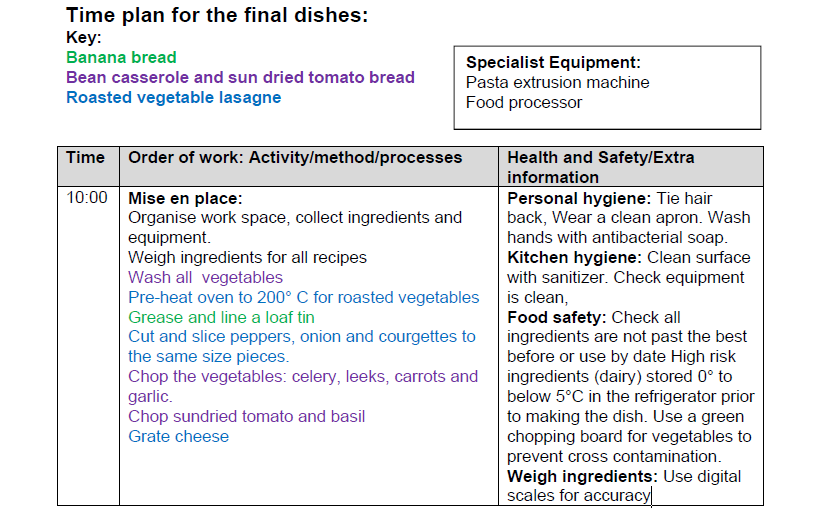 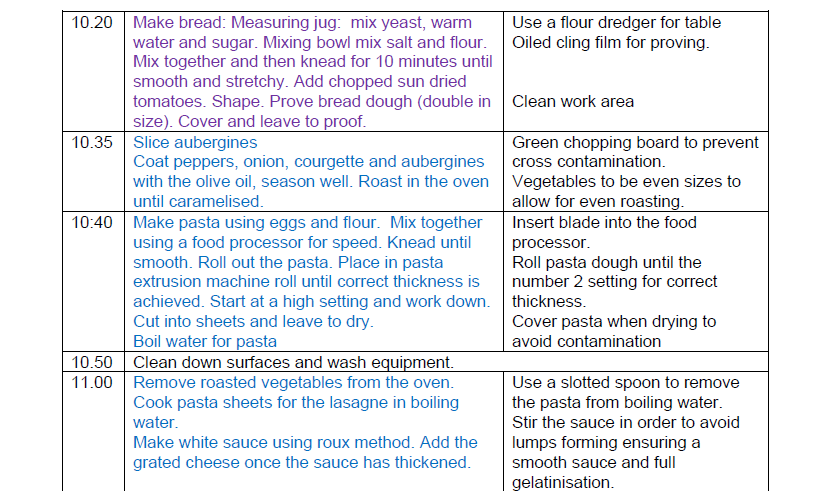 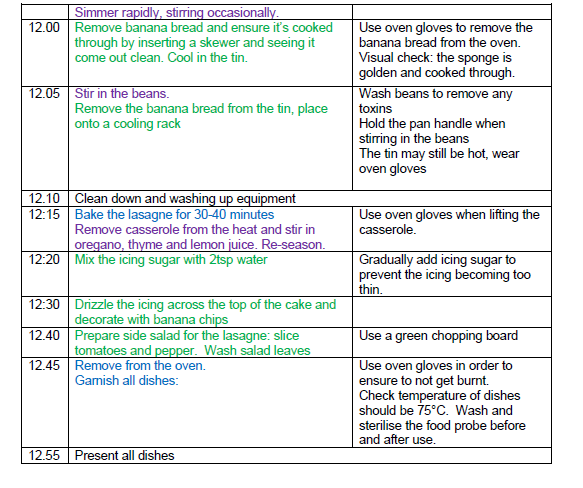 Fridge 0-5 ° CFreezer -18° CAmbient (room temperature)100g Unsalted Butter50g frozen peasBananas2 red reppersSundried tomatoes200g strong plain flour (pasta)400g can kidney beans100g strong plain flour (bread)EquipmentServing Dishes & garnishWhite chopping boardWhite rectangular plateSharp knifeIcing sugar and sieveMeasuring jugSlices of bananaLoaf tinSmall wood boardPiping bag and nozzleTable knifeRectangular oven proof dishFood processorParsley for garnishWhite chopping boardSharp knifeFlour dredgerSaucepanColanderKettle for boiling waterPasta machineMeasuring jugSmall soup ballBaking trayRound wood board